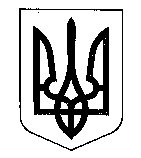 МІНІСТЕРСТВО ФІНАНСІВ УКРАЇНИНАКАЗ  від ______________                           Київ                                   № __________ Про внесення змін до наказу Міністерствафінансів України від 21 січня 2016 року № 13 Відповідно до статті 8 Закону України «Про застосування реєстраторів розрахункових операцій у сфері торгівлі, громадського харчування та послуг», підпункту 5 пункту 4 Положення про Міністерство фінансів України, затвердженого постановою Кабінету Міністрів України від 20 серпня 2014 року № 375, НАКАЗУЮ: 1. Внести до наказу Міністерства фінансів України від 21 січня 2016 року № 13 «Про затвердження Положення про форму та зміст розрахункових документів, Порядку подання звітності, пов’язаної із використанням книг обліку розрахункових операцій (розрахункових книжок), форми № ЗВР-1 Звіту про використання книг обліку розрахункових операцій (розрахункових книжок)», зареєстрованого в Міністерстві юстиції України 11 лютого 2016 року за № 220/28350 (зі змінами), такі зміни:1) заголовок наказу після слів «зміст розрахункових документів» доповнити словами «/електронних розрахункових документів»; 2) абзац другий пункту 1 після слів «розрахункових документів» доповнити словами  «/електронних розрахункових документів»;3) у пункті 5 слова «електронних контрольно-касових апаратів та комп’ютерних систем» замінити словами «реєстраторів розрахункових операцій».2. Затвердити Зміни до Положення про форму та зміст розрахункових документів, затвердженого наказом Міністерства фінансів України від 21 січня 2016 року № 13, зареєстрованого в Міністерстві юстиції України 11 лютого
2016 року за № 220/28350 (зі змінами), що додаються.3. Установити що:Вимоги до форми і змісту розрахункових документів у частині: створення електронних розрахункових документів; відображення назви суб’єкта господарювання; цифрового значення штрихового коду товару; заокруглення суми до сплати; зазначення валюти операції; найменування платіжної системи; QR-коду не поширюються на розрахункові документи, що створюються реєстраторами розрахункових операцій, версії внутрішнього програмного забезпечення яких включені до Державного реєстру реєстраторів розрахункових операцій та які перебували на обліку в контролюючих органах до дня набрання чинності цим наказом.До 19 квітня 2021 року вимоги до форми і змісту розрахункових документів в частині: створення електронних розрахункових документів; відображення назви суб’єкта господарювання; цифрового значення штрихового коду товару; заокруглення суми до сплати; зазначення валюти операції; найменування платіжної системи; QR-коду не поширюються на розрахункові документи, що створюються реєстраторами розрахункових операцій, версії внутрішнього програмного забезпечення яких включені до Державного реєстру реєстраторів розрахункових операцій та які не перебували на обліку в контролюючих органах до дня набрання чинності цим наказом.До 19 квітня 2021 року реєстратори розрахункових операцій, версії внутрішнього програмного забезпечення яких включені до Державного реєстру реєстраторів розрахункових операцій та які не перебували на обліку в контролюючих органах до дня набрання чинності цим наказом, за наявності технічних можливостей мають бути доопрацьовані їх виробниками (постачальниками) відповідно до статті 12 Закону України «Про застосування реєстраторів розрахункових операцій у сфері торгівлі, громадського харчування та послуг» з метою забезпечення можливості виконання всіх вимог до форми і змісту розрахункових документів, відповідно до цього наказу.4. Департаменту податкової політики та нагляду за фіскальними органами Міністерства фінансів України в установленому порядку забезпечити:подання цього наказу на державну реєстрацію до Міністерства юстиції України;оприлюднення цього наказу.5. Цей наказ набирає чинності з 19 квітня 2020 року.6. Контроль за виконанням цього наказу залишаю за собою та покладаю на Голову Державної податкової служби України Верланова С. О.Міністр              Оксана МАРКАРОВА ПІДГОТОВЛЕНО:Директор Департаменту податкової політики та нагляду за фіскальними органами Лариса МАКСИМЕНКОЛариса МАКСИМЕНКОПОГОДЖЕНО:Заступник МіністраЗаступник МіністраПавло ХОДАКОВСЬКИЙКерівник Патронатної службиКерівник Патронатної службиНадія НЕЛЮБИНАДиректор Юридичного департаментуДиректор Юридичного департаментуОлена СКРИПКІНАВ. о. директора Департаменту документообігу та контролю за виконанням документівВ. о. директора Департаменту документообігу та контролю за виконанням документівВалентина НЕГІЄВИЧНачальник Відділу запобігання корупціїНачальник Відділу запобігання корупціїВолодимир КАЛАШНІКЛітредакторЛітредакторГалина ЯРЕМЕНКО